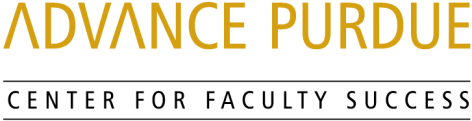 Faculty Advancement, Success and Tenure (FAST)AgendaSeptember 10, 20199:00 – 9:10		Welcome, Introductions, and Orientation to FAST9:10 – 9:50		“Things I wish I knew when I started” Panel of Assistant ProfessorsJason Cutter, Polytechnic InstituteIsaac Harris, College of ScienceAdrie Koehler-Blair, College of EducationSa Liu, College of Health and Human SciencesDarcy Telenko, College of AgricultureDavid Warsinger, College of Engineering9:50 – 10:00		Questions and Answers10:00 – 10:10		Small Group Discussion10:10 – 10:15		Wrap- UpUpcoming EventsOctober 15, 2019	Promotion and Tenure		STEW 278	Peter Hollenbeck, Vice Provost for Faculty Affairs and Professor of Biological Sciences, College of ScienceWei Hong, Associate Dean for Faculty Affairs and Professor of Languages and Cultures, College of Liberal Artswww.purdue.edu/advance-purdue/center-for-faculty-success/fast.html